InformationPreflight surveys are due 10 AM (before Tuesday's lecture) so Prof. Pollock and Dr. Caballero can look at your responses in time to respond in class. Note: we don't grade these for accuracy - you get full credit for any honest participation!Question 1Look (again) at Example 1.2 in Taylor, and then my "pendulum example" lecture notes (page 13 and 14) My lecture notes are always available before class, on our main page, upper left . Are there ANY meaningful differences between Taylor's "half-pipe" example, and the "pendulum" example I worked out ? If not, say so - if so, what's different? ...Question 2The new reading assignment for this week is Taylor 2.1 and 2.2 and Boas 8.3. This question focuses on Taylor's Example 2.1. After reading that example, tell me whether you think air drag should be modeled as linear, or quadratic when you are playing volleyball. Briefly, how did you decide? Now invent a different physics situation (not one explicitly listed by Taylor, please) where you think the OTHER model would be best to use. (Briefly, explain)InformationEvery week, we will ask you to submit a question you have about the reading assigned for the upcoming class. What seemed hard, was something confusing, what would you like us to spend class time on? And/or, if you prefer, make a (constructive) comment on someone else's question!

The place to do this is our "Discussion forum". Find the forum for this week, and post there!(But, be sure to "submit" this survey at the bottom first, before going to that forum)Note: this is an obligatory part of our weekly survey - I don't grade you on the content of what you post, but I DO need you to post something to get credit!

Reminder: reading assignments are always on our course calendar .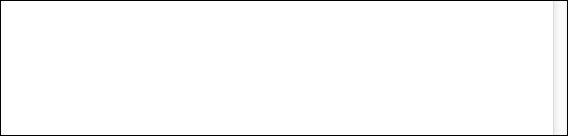 